Lavoisier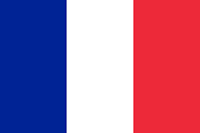 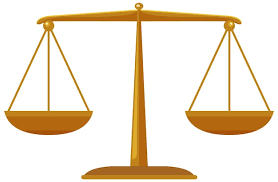 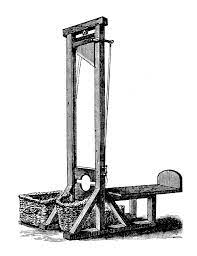 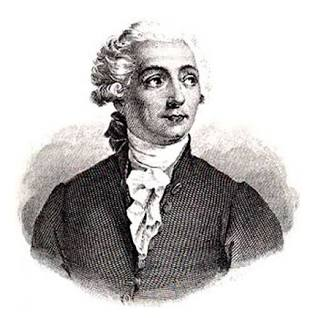 Nationalité françaiseDécouverte balanceAnecdote guillotine